Краткосрочный планПредмет: познание мираРаздел/Сквозная тема: Моя семья и друзьяПодраздел:  Я и моя семья.Предмет: познание мираРаздел/Сквозная тема: Моя семья и друзьяПодраздел:  Я и моя семья.Предмет: познание мираРаздел/Сквозная тема: Моя семья и друзьяПодраздел:  Я и моя семья.Предмет: познание мираРаздел/Сквозная тема: Моя семья и друзьяПодраздел:  Я и моя семья.Школа: КГУ "Пескинская средняя школа"Школа: КГУ "Пескинская средняя школа"Школа: КГУ "Пескинская средняя школа"Школа: КГУ "Пескинская средняя школа"Дата: 23.04.2021 гДата: 23.04.2021 гДата: 23.04.2021 гДата: 23.04.2021 гФИО учителя: Байсалбаева А.Т.ФИО учителя: Байсалбаева А.Т.ФИО учителя: Байсалбаева А.Т.ФИО учителя: Байсалбаева А.Т.Класс: 1 Класс: 1 Класс: 1 Класс: 1 Количество присутствующих: Количество присутствующих: отсутствующих:отсутствующих:Тема урокаТема урокаМоя семьяМоя семьяЦели обученияЦели обучения1.1.1.1 Исследуя различные источники, понимать и объяснять значение понятия «семья»1.1.1.2 Определять свою родственную позицию относительно других членов семьи1.1.6.1 - описывать один из семейных праздников1.1.1.1 Исследуя различные источники, понимать и объяснять значение понятия «семья»1.1.1.2 Определять свою родственную позицию относительно других членов семьи1.1.6.1 - описывать один из семейных праздников1.1.1.1 Исследуя различные источники, понимать и объяснять значение понятия «семья»1.1.1.2 Определять свою родственную позицию относительно других членов семьи1.1.6.1 - описывать один из семейных праздников1.1.1.1 Исследуя различные источники, понимать и объяснять значение понятия «семья»1.1.1.2 Определять свою родственную позицию относительно других членов семьи1.1.6.1 - описывать один из семейных праздников1.1.1.1 Исследуя различные источники, понимать и объяснять значение понятия «семья»1.1.1.2 Определять свою родственную позицию относительно других членов семьи1.1.6.1 - описывать один из семейных праздников1.1.1.1 Исследуя различные источники, понимать и объяснять значение понятия «семья»1.1.1.2 Определять свою родственную позицию относительно других членов семьи1.1.6.1 - описывать один из семейных праздниковЦели урока по SMARTЦели урока по SMARTВсе учащиеся смогут: рассказать о своей семье, об обязанностях каждого члена семьи.Большинство учащихся смогут: назвать традиции семьи, описать один из семейных праздников.Некоторые учащиеся смогут: определить свое место в системе родственных связей относительно других членов семьи.Все учащиеся смогут: рассказать о своей семье, об обязанностях каждого члена семьи.Большинство учащихся смогут: назвать традиции семьи, описать один из семейных праздников.Некоторые учащиеся смогут: определить свое место в системе родственных связей относительно других членов семьи.Все учащиеся смогут: рассказать о своей семье, об обязанностях каждого члена семьи.Большинство учащихся смогут: назвать традиции семьи, описать один из семейных праздников.Некоторые учащиеся смогут: определить свое место в системе родственных связей относительно других членов семьи.Все учащиеся смогут: рассказать о своей семье, об обязанностях каждого члена семьи.Большинство учащихся смогут: назвать традиции семьи, описать один из семейных праздников.Некоторые учащиеся смогут: определить свое место в системе родственных связей относительно других членов семьи.Все учащиеся смогут: рассказать о своей семье, об обязанностях каждого члена семьи.Большинство учащихся смогут: назвать традиции семьи, описать один из семейных праздников.Некоторые учащиеся смогут: определить свое место в системе родственных связей относительно других членов семьи.Все учащиеся смогут: рассказать о своей семье, об обязанностях каждого члена семьи.Большинство учащихся смогут: назвать традиции семьи, описать один из семейных праздников.Некоторые учащиеся смогут: определить свое место в системе родственных связей относительно других членов семьи.Критерии успехаКритерии успеха-расскажут о своей семье, об обязанностях каждого члена семьи                                                                                          - назовут свою семейную традицию                                                              - выскажут свою точку зрения о характере взаимоотношений в семье.                                                                                          -расскажут о своей семье, об обязанностях каждого члена семьи                                                                                          - назовут свою семейную традицию                                                              - выскажут свою точку зрения о характере взаимоотношений в семье.                                                                                          -расскажут о своей семье, об обязанностях каждого члена семьи                                                                                          - назовут свою семейную традицию                                                              - выскажут свою точку зрения о характере взаимоотношений в семье.                                                                                          -расскажут о своей семье, об обязанностях каждого члена семьи                                                                                          - назовут свою семейную традицию                                                              - выскажут свою точку зрения о характере взаимоотношений в семье.                                                                                          -расскажут о своей семье, об обязанностях каждого члена семьи                                                                                          - назовут свою семейную традицию                                                              - выскажут свою точку зрения о характере взаимоотношений в семье.                                                                                          -расскажут о своей семье, об обязанностях каждого члена семьи                                                                                          - назовут свою семейную традицию                                                              - выскажут свою точку зрения о характере взаимоотношений в семье.                                                                                          Языковые цели Языковые цели Учащиеся объяснят свои мысли и чувства по отношению к дому, к своей семье.                                                       Трехъязычие                                                                                     Семья- отбасы - family                      Дедушка- ата - grandfather                               Бабушка- әже - grandmather              Мама – ана -mother                Папа – әке -father                                Брат – аға -brother                               Сестра – қарындас -sister                                                               Полезные выражения для диалога:                                                          Что такое семья?  Как ты проявляешь заботу о  семье?      Какие бывают семейные праздники?                                  Какие семейные праздники сильно впечатлили тебя, опиши их.Учащиеся объяснят свои мысли и чувства по отношению к дому, к своей семье.                                                       Трехъязычие                                                                                     Семья- отбасы - family                      Дедушка- ата - grandfather                               Бабушка- әже - grandmather              Мама – ана -mother                Папа – әке -father                                Брат – аға -brother                               Сестра – қарындас -sister                                                               Полезные выражения для диалога:                                                          Что такое семья?  Как ты проявляешь заботу о  семье?      Какие бывают семейные праздники?                                  Какие семейные праздники сильно впечатлили тебя, опиши их.Учащиеся объяснят свои мысли и чувства по отношению к дому, к своей семье.                                                       Трехъязычие                                                                                     Семья- отбасы - family                      Дедушка- ата - grandfather                               Бабушка- әже - grandmather              Мама – ана -mother                Папа – әке -father                                Брат – аға -brother                               Сестра – қарындас -sister                                                               Полезные выражения для диалога:                                                          Что такое семья?  Как ты проявляешь заботу о  семье?      Какие бывают семейные праздники?                                  Какие семейные праздники сильно впечатлили тебя, опиши их.Учащиеся объяснят свои мысли и чувства по отношению к дому, к своей семье.                                                       Трехъязычие                                                                                     Семья- отбасы - family                      Дедушка- ата - grandfather                               Бабушка- әже - grandmather              Мама – ана -mother                Папа – әке -father                                Брат – аға -brother                               Сестра – қарындас -sister                                                               Полезные выражения для диалога:                                                          Что такое семья?  Как ты проявляешь заботу о  семье?      Какие бывают семейные праздники?                                  Какие семейные праздники сильно впечатлили тебя, опиши их.Учащиеся объяснят свои мысли и чувства по отношению к дому, к своей семье.                                                       Трехъязычие                                                                                     Семья- отбасы - family                      Дедушка- ата - grandfather                               Бабушка- әже - grandmather              Мама – ана -mother                Папа – әке -father                                Брат – аға -brother                               Сестра – қарындас -sister                                                               Полезные выражения для диалога:                                                          Что такое семья?  Как ты проявляешь заботу о  семье?      Какие бывают семейные праздники?                                  Какие семейные праздники сильно впечатлили тебя, опиши их.Учащиеся объяснят свои мысли и чувства по отношению к дому, к своей семье.                                                       Трехъязычие                                                                                     Семья- отбасы - family                      Дедушка- ата - grandfather                               Бабушка- әже - grandmather              Мама – ана -mother                Папа – әке -father                                Брат – аға -brother                               Сестра – қарындас -sister                                                               Полезные выражения для диалога:                                                          Что такое семья?  Как ты проявляешь заботу о  семье?      Какие бывают семейные праздники?                                  Какие семейные праздники сильно впечатлили тебя, опиши их.Привитие ценностей Привитие ценностей Ценности, основанные на национальной идее «Мәңгілік ел»: уважение,  сотрудничество, труд и творчество, открытость,  высоконравственные поступки относительно самого себя и других.Ценности, основанные на национальной идее «Мәңгілік ел»: уважение,  сотрудничество, труд и творчество, открытость,  высоконравственные поступки относительно самого себя и других.Ценности, основанные на национальной идее «Мәңгілік ел»: уважение,  сотрудничество, труд и творчество, открытость,  высоконравственные поступки относительно самого себя и других.Ценности, основанные на национальной идее «Мәңгілік ел»: уважение,  сотрудничество, труд и творчество, открытость,  высоконравственные поступки относительно самого себя и других.Ценности, основанные на национальной идее «Мәңгілік ел»: уважение,  сотрудничество, труд и творчество, открытость,  высоконравственные поступки относительно самого себя и других.Ценности, основанные на национальной идее «Мәңгілік ел»: уважение,  сотрудничество, труд и творчество, открытость,  высоконравственные поступки относительно самого себя и других.Межпредметные связиМежпредметные связиТрехъязычие. Казахский язык. Английский язык художественный труд- портрет моей семьиТрехъязычие. Казахский язык. Английский язык художественный труд- портрет моей семьиТрехъязычие. Казахский язык. Английский язык художественный труд- портрет моей семьиТрехъязычие. Казахский язык. Английский язык художественный труд- портрет моей семьиТрехъязычие. Казахский язык. Английский язык художественный труд- портрет моей семьиТрехъязычие. Казахский язык. Английский язык художественный труд- портрет моей семьиНавыки использования ИКТ Навыки использования ИКТ ПрезентацияПрезентацияПрезентацияПрезентацияПрезентацияПрезентацияПредварительные знанияПредварительные знанияКак зовут маму,  папу, братьев и сестёр.    Кто еще входит в состав  семьи.         Как зовут маму,  папу, братьев и сестёр.    Кто еще входит в состав  семьи.         Как зовут маму,  папу, братьев и сестёр.    Кто еще входит в состав  семьи.         Как зовут маму,  папу, братьев и сестёр.    Кто еще входит в состав  семьи.         Как зовут маму,  папу, братьев и сестёр.    Кто еще входит в состав  семьи.         Как зовут маму,  папу, братьев и сестёр.    Кто еще входит в состав  семьи.         Ход урокаХод урокаХод урокаХод урокаХод урокаХод урокаХод урокаХод урокаЗапланированные этапы урокаЗапланированная деятельность на урокеЗапланированная деятельность на урокеЗапланированная деятельность на урокеЗапланированная деятельность на урокеЗапланированная деятельность на урокеЗапланированная деятельность на урокеРесурсыНачало урокаСоздание коллаборативной среды С добрым утром. Начат день,Первым делом гоним лень.На уроке не зевать,А работать и читать.На уроке будь старательным,Будь спокойным и внимательным.Всё пиши, не отставая,Слушай, не перебивая.Говорите чётко, внятно,Чтобы было всё понятно.Если хочешь отвечатьНадо руку поднимать.Собирайтесь, дети, в круг.                                Я – твой друг и ты – мой друг.                 Крепко за руки возьмитесь                          И друг другу улыбнитесь!            (К) Актуализация знаний. Целеполагание. Создание условий для погружения в урок. Ребята, сегодня на  уроке  мы поговорим о чем-то приятном и  согревающем душу каждого человека. А вот о чем, вы узнаете, отгадав загадки.                                      Загадки:                                                    Он трудился не от скуки                                       У него в мозолях руки,                                           А теперь он стар и сед                                       Мой родной, любимый…                                        Дед - ата-grandfather Ароматное варенье                                  Пироги на угощенье,                               Вкусные оладушки                                          У любимой…                                  Бабушки - әже- grandmather Без чего на белом свете                 Взрослым не прожить и детям?         Кто поддержит вас, друзья?          Ваша дружная…                                       Семья- отбасы- family Трехъязычие: -аудирование Семья- отбасы - family           Дедушка- ата - grandfather       Бабушка- әже - grandmather                     Мама – ана -mother                                                        Папа – әке -father                                                     Брат – аға -brother                                                           Сестра – қарындас –sisterФО «Похвала»  (Г) Деление на группы. Я предлагаю, каждому из вас подойти к доске и выбрать любую карточку. (Перед учащимися карточки членов семьи,  таким образом вы разделились на группы) (ДО – разные уровни заданий)                     (Г) Задание - стартер "Собери и разгадай"1 группа - Разгадайте ребус   2 группа- "Собери картинку" ФО «Лайк»                    ДО и оказание поддержкиДО (П)             Проблемный вопрос:                                       А что такое "семья"?  Обсуждение в парах. Высказывания детей ФО «Молодец!»                    Создание коллаборативной среды С добрым утром. Начат день,Первым делом гоним лень.На уроке не зевать,А работать и читать.На уроке будь старательным,Будь спокойным и внимательным.Всё пиши, не отставая,Слушай, не перебивая.Говорите чётко, внятно,Чтобы было всё понятно.Если хочешь отвечатьНадо руку поднимать.Собирайтесь, дети, в круг.                                Я – твой друг и ты – мой друг.                 Крепко за руки возьмитесь                          И друг другу улыбнитесь!            (К) Актуализация знаний. Целеполагание. Создание условий для погружения в урок. Ребята, сегодня на  уроке  мы поговорим о чем-то приятном и  согревающем душу каждого человека. А вот о чем, вы узнаете, отгадав загадки.                                      Загадки:                                                    Он трудился не от скуки                                       У него в мозолях руки,                                           А теперь он стар и сед                                       Мой родной, любимый…                                        Дед - ата-grandfather Ароматное варенье                                  Пироги на угощенье,                               Вкусные оладушки                                          У любимой…                                  Бабушки - әже- grandmather Без чего на белом свете                 Взрослым не прожить и детям?         Кто поддержит вас, друзья?          Ваша дружная…                                       Семья- отбасы- family Трехъязычие: -аудирование Семья- отбасы - family           Дедушка- ата - grandfather       Бабушка- әже - grandmather                     Мама – ана -mother                                                        Папа – әке -father                                                     Брат – аға -brother                                                           Сестра – қарындас –sisterФО «Похвала»  (Г) Деление на группы. Я предлагаю, каждому из вас подойти к доске и выбрать любую карточку. (Перед учащимися карточки членов семьи,  таким образом вы разделились на группы) (ДО – разные уровни заданий)                     (Г) Задание - стартер "Собери и разгадай"1 группа - Разгадайте ребус   2 группа- "Собери картинку" ФО «Лайк»                    ДО и оказание поддержкиДО (П)             Проблемный вопрос:                                       А что такое "семья"?  Обсуждение в парах. Высказывания детей ФО «Молодец!»                    Создание коллаборативной среды С добрым утром. Начат день,Первым делом гоним лень.На уроке не зевать,А работать и читать.На уроке будь старательным,Будь спокойным и внимательным.Всё пиши, не отставая,Слушай, не перебивая.Говорите чётко, внятно,Чтобы было всё понятно.Если хочешь отвечатьНадо руку поднимать.Собирайтесь, дети, в круг.                                Я – твой друг и ты – мой друг.                 Крепко за руки возьмитесь                          И друг другу улыбнитесь!            (К) Актуализация знаний. Целеполагание. Создание условий для погружения в урок. Ребята, сегодня на  уроке  мы поговорим о чем-то приятном и  согревающем душу каждого человека. А вот о чем, вы узнаете, отгадав загадки.                                      Загадки:                                                    Он трудился не от скуки                                       У него в мозолях руки,                                           А теперь он стар и сед                                       Мой родной, любимый…                                        Дед - ата-grandfather Ароматное варенье                                  Пироги на угощенье,                               Вкусные оладушки                                          У любимой…                                  Бабушки - әже- grandmather Без чего на белом свете                 Взрослым не прожить и детям?         Кто поддержит вас, друзья?          Ваша дружная…                                       Семья- отбасы- family Трехъязычие: -аудирование Семья- отбасы - family           Дедушка- ата - grandfather       Бабушка- әже - grandmather                     Мама – ана -mother                                                        Папа – әке -father                                                     Брат – аға -brother                                                           Сестра – қарындас –sisterФО «Похвала»  (Г) Деление на группы. Я предлагаю, каждому из вас подойти к доске и выбрать любую карточку. (Перед учащимися карточки членов семьи,  таким образом вы разделились на группы) (ДО – разные уровни заданий)                     (Г) Задание - стартер "Собери и разгадай"1 группа - Разгадайте ребус   2 группа- "Собери картинку" ФО «Лайк»                    ДО и оказание поддержкиДО (П)             Проблемный вопрос:                                       А что такое "семья"?  Обсуждение в парах. Высказывания детей ФО «Молодец!»                    Создание коллаборативной среды С добрым утром. Начат день,Первым делом гоним лень.На уроке не зевать,А работать и читать.На уроке будь старательным,Будь спокойным и внимательным.Всё пиши, не отставая,Слушай, не перебивая.Говорите чётко, внятно,Чтобы было всё понятно.Если хочешь отвечатьНадо руку поднимать.Собирайтесь, дети, в круг.                                Я – твой друг и ты – мой друг.                 Крепко за руки возьмитесь                          И друг другу улыбнитесь!            (К) Актуализация знаний. Целеполагание. Создание условий для погружения в урок. Ребята, сегодня на  уроке  мы поговорим о чем-то приятном и  согревающем душу каждого человека. А вот о чем, вы узнаете, отгадав загадки.                                      Загадки:                                                    Он трудился не от скуки                                       У него в мозолях руки,                                           А теперь он стар и сед                                       Мой родной, любимый…                                        Дед - ата-grandfather Ароматное варенье                                  Пироги на угощенье,                               Вкусные оладушки                                          У любимой…                                  Бабушки - әже- grandmather Без чего на белом свете                 Взрослым не прожить и детям?         Кто поддержит вас, друзья?          Ваша дружная…                                       Семья- отбасы- family Трехъязычие: -аудирование Семья- отбасы - family           Дедушка- ата - grandfather       Бабушка- әже - grandmather                     Мама – ана -mother                                                        Папа – әке -father                                                     Брат – аға -brother                                                           Сестра – қарындас –sisterФО «Похвала»  (Г) Деление на группы. Я предлагаю, каждому из вас подойти к доске и выбрать любую карточку. (Перед учащимися карточки членов семьи,  таким образом вы разделились на группы) (ДО – разные уровни заданий)                     (Г) Задание - стартер "Собери и разгадай"1 группа - Разгадайте ребус   2 группа- "Собери картинку" ФО «Лайк»                    ДО и оказание поддержкиДО (П)             Проблемный вопрос:                                       А что такое "семья"?  Обсуждение в парах. Высказывания детей ФО «Молодец!»                    Создание коллаборативной среды С добрым утром. Начат день,Первым делом гоним лень.На уроке не зевать,А работать и читать.На уроке будь старательным,Будь спокойным и внимательным.Всё пиши, не отставая,Слушай, не перебивая.Говорите чётко, внятно,Чтобы было всё понятно.Если хочешь отвечатьНадо руку поднимать.Собирайтесь, дети, в круг.                                Я – твой друг и ты – мой друг.                 Крепко за руки возьмитесь                          И друг другу улыбнитесь!            (К) Актуализация знаний. Целеполагание. Создание условий для погружения в урок. Ребята, сегодня на  уроке  мы поговорим о чем-то приятном и  согревающем душу каждого человека. А вот о чем, вы узнаете, отгадав загадки.                                      Загадки:                                                    Он трудился не от скуки                                       У него в мозолях руки,                                           А теперь он стар и сед                                       Мой родной, любимый…                                        Дед - ата-grandfather Ароматное варенье                                  Пироги на угощенье,                               Вкусные оладушки                                          У любимой…                                  Бабушки - әже- grandmather Без чего на белом свете                 Взрослым не прожить и детям?         Кто поддержит вас, друзья?          Ваша дружная…                                       Семья- отбасы- family Трехъязычие: -аудирование Семья- отбасы - family           Дедушка- ата - grandfather       Бабушка- әже - grandmather                     Мама – ана -mother                                                        Папа – әке -father                                                     Брат – аға -brother                                                           Сестра – қарындас –sisterФО «Похвала»  (Г) Деление на группы. Я предлагаю, каждому из вас подойти к доске и выбрать любую карточку. (Перед учащимися карточки членов семьи,  таким образом вы разделились на группы) (ДО – разные уровни заданий)                     (Г) Задание - стартер "Собери и разгадай"1 группа - Разгадайте ребус   2 группа- "Собери картинку" ФО «Лайк»                    ДО и оказание поддержкиДО (П)             Проблемный вопрос:                                       А что такое "семья"?  Обсуждение в парах. Высказывания детей ФО «Молодец!»                    Создание коллаборативной среды С добрым утром. Начат день,Первым делом гоним лень.На уроке не зевать,А работать и читать.На уроке будь старательным,Будь спокойным и внимательным.Всё пиши, не отставая,Слушай, не перебивая.Говорите чётко, внятно,Чтобы было всё понятно.Если хочешь отвечатьНадо руку поднимать.Собирайтесь, дети, в круг.                                Я – твой друг и ты – мой друг.                 Крепко за руки возьмитесь                          И друг другу улыбнитесь!            (К) Актуализация знаний. Целеполагание. Создание условий для погружения в урок. Ребята, сегодня на  уроке  мы поговорим о чем-то приятном и  согревающем душу каждого человека. А вот о чем, вы узнаете, отгадав загадки.                                      Загадки:                                                    Он трудился не от скуки                                       У него в мозолях руки,                                           А теперь он стар и сед                                       Мой родной, любимый…                                        Дед - ата-grandfather Ароматное варенье                                  Пироги на угощенье,                               Вкусные оладушки                                          У любимой…                                  Бабушки - әже- grandmather Без чего на белом свете                 Взрослым не прожить и детям?         Кто поддержит вас, друзья?          Ваша дружная…                                       Семья- отбасы- family Трехъязычие: -аудирование Семья- отбасы - family           Дедушка- ата - grandfather       Бабушка- әже - grandmather                     Мама – ана -mother                                                        Папа – әке -father                                                     Брат – аға -brother                                                           Сестра – қарындас –sisterФО «Похвала»  (Г) Деление на группы. Я предлагаю, каждому из вас подойти к доске и выбрать любую карточку. (Перед учащимися карточки членов семьи,  таким образом вы разделились на группы) (ДО – разные уровни заданий)                     (Г) Задание - стартер "Собери и разгадай"1 группа - Разгадайте ребус   2 группа- "Собери картинку" ФО «Лайк»                    ДО и оказание поддержкиДО (П)             Проблемный вопрос:                                       А что такое "семья"?  Обсуждение в парах. Высказывания детей ФО «Молодец!»                    ПрезентацияКарточки на говорящую стенуСлайд презентации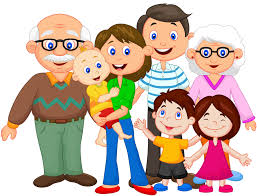 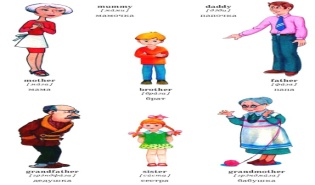 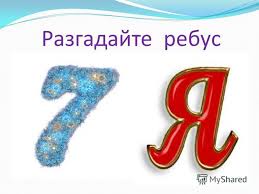 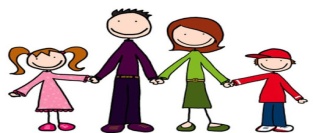 Середина урока (К) Игра: «Расскажи о своей семье»                                                      Расскажите о своей семье.                              Как тебя ласково зовут дома?                Расскажите об обязанностях каждого члена семьи.ФО «Звёздочки»Семья - это близкие и родные люди. В каждой семье очень важны добрые отношения. В семье начинается жизнь человека, формирование его как гражданина. Если ребенок получает хорошее воспитание в семье, когда он вырастет, он станет воспитанным и умным человеком. Каждый ребенок способен помогать членам своей семьи, слушаться взрослых. Семью объединяют традиции.                                    Что же такое традиции?                Высказывание детей                         Глоссарий. Семейные традиции- передаваемые из поколения в поколение обычаи, порядки, правила поведения.Какие праздники по традиции отмечают в вашей семье? КО (И) Прослушайте стихотворения и выберите номер стихотворения, в котором говорится о семье.	Уровень мышления: знание, понимание, применение1.Вокруг меня веселье, ребячий шум и крик. Сегодня новоселье справляет Снеговик. Ведёрко на головке, Отличный нос морковкой.2.Отец и мать, и дети дружно Сидят за праздничным столом, И вместе им совсем не скучно, А интересно впятером…Дескрипторы:выбирает стихотворение о семье. объясняет свой выбор стихотворения.  Составить рассказ о семейном празднике.                                                      Уровень мышления: знание, понимание, анализФО "Словесная похвала" (Г) Работа в группах.Упражнение «Оживи картинку» У вас на партах картинка с изображением праздника. Обсудите в группах и сделайте  инсценировку того, что на них изображено, а мы попробуем догадаться о каком празднике идет речь.Взаимооценивание                                        ФО "Аплодисменты" (К)  Рассмотрите картинки на странице 31.Расскажите какие из этих традиций вы  видели.              Применение приобретенных знаний и развитие навыков (Г) Упражнение" А знаешь ли ты?"                                                                            Что вы знаете о празднике Наурыз? ФО "Похвала"   Наурыз- праздник весеннего обновления. Для восточных народов Наурыз все равно, что Новый год, ведь оба праздника считают вестниками новой жизни.  Его отмечают с 21 на 22 марта. В этот день люди нарядно одеваются, ходят друг к другу в гости и не смолкают добрые пожелания. На праздник готовят традиционное блюдо Наурыз-коже. Состоящее из семи ингредиентов. Эти компоненты символизируют счастье, удачу, мудрость, здоровье, богатство, быстрый рост, покровительство неба.У каждой семьи есть своя история. Есть она и у твоей семьи. Это прошлое твоих родителей, бабушек и дедушек. Такую историю семьи называют "родословная".                   Обратимся к глоссарию.                                  История семьи, перечень поколений одного рода.Откройте рабочую тетрадь на странице 20, рабочий лист 18. Давайте внимательно рассмотрим "Родословную". Обратите внимание на правильное расположение: фотографии старших членов семьи расположены -ниже, а фотографии младшего поколения — выше. Как вы думаете,   почему родословную сравнивают с деревом? Чем глубже корни (обычаи, традиции, ценности), тем прочнее дерево.                                         Физминутка «Семейная зарядка» (К) Игра « Кто кому кто?»                  (3 -2 минуты)                                                           Ты кто для мамы? (дочь, сын)                        Кто называет тебя сыном? (папа, мама)        Ты кто для бабушки и дедушки? (внук, внучка)                                                                У твоего папы есть мама. Кто она тебе? (бабушка)                                                            У мамы твоей есть сестра. Кто она тебе? (тетя)    ФО «Лайк»                    Пальчиковая гимнастикаЭтот пальчик – дедушка,                             Этот пальчик – бабушка,                              Этот пальчик – папа,                                      Этот пальчик – мама,                                   Этот пальчик – я.                                                Вместе дружная семья. (И)«Портрет моей семьи»         (5 минут) Предлагаю вам нарисовать свою семью и написать свое имя, имена мамы, папы, бабушки, дедушки, брата, сестры. (печатными буквами) и назвать на трех языках. Трехъязычие: говорение                        Семья- отбасы - family                               Дедушка- ата - grandfather                                Бабушка- әже - grandmather                                  Мама – ана -mother                                                     Папа – әке -father                                Брат – аға -brother                                                       Сестра – қарындас -sister ФО «Дорожка успеха»                     (К) Игра: «Расскажи о своей семье»                                                      Расскажите о своей семье.                              Как тебя ласково зовут дома?                Расскажите об обязанностях каждого члена семьи.ФО «Звёздочки»Семья - это близкие и родные люди. В каждой семье очень важны добрые отношения. В семье начинается жизнь человека, формирование его как гражданина. Если ребенок получает хорошее воспитание в семье, когда он вырастет, он станет воспитанным и умным человеком. Каждый ребенок способен помогать членам своей семьи, слушаться взрослых. Семью объединяют традиции.                                    Что же такое традиции?                Высказывание детей                         Глоссарий. Семейные традиции- передаваемые из поколения в поколение обычаи, порядки, правила поведения.Какие праздники по традиции отмечают в вашей семье? КО (И) Прослушайте стихотворения и выберите номер стихотворения, в котором говорится о семье.	Уровень мышления: знание, понимание, применение1.Вокруг меня веселье, ребячий шум и крик. Сегодня новоселье справляет Снеговик. Ведёрко на головке, Отличный нос морковкой.2.Отец и мать, и дети дружно Сидят за праздничным столом, И вместе им совсем не скучно, А интересно впятером…Дескрипторы:выбирает стихотворение о семье. объясняет свой выбор стихотворения.  Составить рассказ о семейном празднике.                                                      Уровень мышления: знание, понимание, анализФО "Словесная похвала" (Г) Работа в группах.Упражнение «Оживи картинку» У вас на партах картинка с изображением праздника. Обсудите в группах и сделайте  инсценировку того, что на них изображено, а мы попробуем догадаться о каком празднике идет речь.Взаимооценивание                                        ФО "Аплодисменты" (К)  Рассмотрите картинки на странице 31.Расскажите какие из этих традиций вы  видели.              Применение приобретенных знаний и развитие навыков (Г) Упражнение" А знаешь ли ты?"                                                                            Что вы знаете о празднике Наурыз? ФО "Похвала"   Наурыз- праздник весеннего обновления. Для восточных народов Наурыз все равно, что Новый год, ведь оба праздника считают вестниками новой жизни.  Его отмечают с 21 на 22 марта. В этот день люди нарядно одеваются, ходят друг к другу в гости и не смолкают добрые пожелания. На праздник готовят традиционное блюдо Наурыз-коже. Состоящее из семи ингредиентов. Эти компоненты символизируют счастье, удачу, мудрость, здоровье, богатство, быстрый рост, покровительство неба.У каждой семьи есть своя история. Есть она и у твоей семьи. Это прошлое твоих родителей, бабушек и дедушек. Такую историю семьи называют "родословная".                   Обратимся к глоссарию.                                  История семьи, перечень поколений одного рода.Откройте рабочую тетрадь на странице 20, рабочий лист 18. Давайте внимательно рассмотрим "Родословную". Обратите внимание на правильное расположение: фотографии старших членов семьи расположены -ниже, а фотографии младшего поколения — выше. Как вы думаете,   почему родословную сравнивают с деревом? Чем глубже корни (обычаи, традиции, ценности), тем прочнее дерево.                                         Физминутка «Семейная зарядка» (К) Игра « Кто кому кто?»                  (3 -2 минуты)                                                           Ты кто для мамы? (дочь, сын)                        Кто называет тебя сыном? (папа, мама)        Ты кто для бабушки и дедушки? (внук, внучка)                                                                У твоего папы есть мама. Кто она тебе? (бабушка)                                                            У мамы твоей есть сестра. Кто она тебе? (тетя)    ФО «Лайк»                    Пальчиковая гимнастикаЭтот пальчик – дедушка,                             Этот пальчик – бабушка,                              Этот пальчик – папа,                                      Этот пальчик – мама,                                   Этот пальчик – я.                                                Вместе дружная семья. (И)«Портрет моей семьи»         (5 минут) Предлагаю вам нарисовать свою семью и написать свое имя, имена мамы, папы, бабушки, дедушки, брата, сестры. (печатными буквами) и назвать на трех языках. Трехъязычие: говорение                        Семья- отбасы - family                               Дедушка- ата - grandfather                                Бабушка- әже - grandmather                                  Мама – ана -mother                                                     Папа – әке -father                                Брат – аға -brother                                                       Сестра – қарындас -sister ФО «Дорожка успеха»                     (К) Игра: «Расскажи о своей семье»                                                      Расскажите о своей семье.                              Как тебя ласково зовут дома?                Расскажите об обязанностях каждого члена семьи.ФО «Звёздочки»Семья - это близкие и родные люди. В каждой семье очень важны добрые отношения. В семье начинается жизнь человека, формирование его как гражданина. Если ребенок получает хорошее воспитание в семье, когда он вырастет, он станет воспитанным и умным человеком. Каждый ребенок способен помогать членам своей семьи, слушаться взрослых. Семью объединяют традиции.                                    Что же такое традиции?                Высказывание детей                         Глоссарий. Семейные традиции- передаваемые из поколения в поколение обычаи, порядки, правила поведения.Какие праздники по традиции отмечают в вашей семье? КО (И) Прослушайте стихотворения и выберите номер стихотворения, в котором говорится о семье.	Уровень мышления: знание, понимание, применение1.Вокруг меня веселье, ребячий шум и крик. Сегодня новоселье справляет Снеговик. Ведёрко на головке, Отличный нос морковкой.2.Отец и мать, и дети дружно Сидят за праздничным столом, И вместе им совсем не скучно, А интересно впятером…Дескрипторы:выбирает стихотворение о семье. объясняет свой выбор стихотворения.  Составить рассказ о семейном празднике.                                                      Уровень мышления: знание, понимание, анализФО "Словесная похвала" (Г) Работа в группах.Упражнение «Оживи картинку» У вас на партах картинка с изображением праздника. Обсудите в группах и сделайте  инсценировку того, что на них изображено, а мы попробуем догадаться о каком празднике идет речь.Взаимооценивание                                        ФО "Аплодисменты" (К)  Рассмотрите картинки на странице 31.Расскажите какие из этих традиций вы  видели.              Применение приобретенных знаний и развитие навыков (Г) Упражнение" А знаешь ли ты?"                                                                            Что вы знаете о празднике Наурыз? ФО "Похвала"   Наурыз- праздник весеннего обновления. Для восточных народов Наурыз все равно, что Новый год, ведь оба праздника считают вестниками новой жизни.  Его отмечают с 21 на 22 марта. В этот день люди нарядно одеваются, ходят друг к другу в гости и не смолкают добрые пожелания. На праздник готовят традиционное блюдо Наурыз-коже. Состоящее из семи ингредиентов. Эти компоненты символизируют счастье, удачу, мудрость, здоровье, богатство, быстрый рост, покровительство неба.У каждой семьи есть своя история. Есть она и у твоей семьи. Это прошлое твоих родителей, бабушек и дедушек. Такую историю семьи называют "родословная".                   Обратимся к глоссарию.                                  История семьи, перечень поколений одного рода.Откройте рабочую тетрадь на странице 20, рабочий лист 18. Давайте внимательно рассмотрим "Родословную". Обратите внимание на правильное расположение: фотографии старших членов семьи расположены -ниже, а фотографии младшего поколения — выше. Как вы думаете,   почему родословную сравнивают с деревом? Чем глубже корни (обычаи, традиции, ценности), тем прочнее дерево.                                         Физминутка «Семейная зарядка» (К) Игра « Кто кому кто?»                  (3 -2 минуты)                                                           Ты кто для мамы? (дочь, сын)                        Кто называет тебя сыном? (папа, мама)        Ты кто для бабушки и дедушки? (внук, внучка)                                                                У твоего папы есть мама. Кто она тебе? (бабушка)                                                            У мамы твоей есть сестра. Кто она тебе? (тетя)    ФО «Лайк»                    Пальчиковая гимнастикаЭтот пальчик – дедушка,                             Этот пальчик – бабушка,                              Этот пальчик – папа,                                      Этот пальчик – мама,                                   Этот пальчик – я.                                                Вместе дружная семья. (И)«Портрет моей семьи»         (5 минут) Предлагаю вам нарисовать свою семью и написать свое имя, имена мамы, папы, бабушки, дедушки, брата, сестры. (печатными буквами) и назвать на трех языках. Трехъязычие: говорение                        Семья- отбасы - family                               Дедушка- ата - grandfather                                Бабушка- әже - grandmather                                  Мама – ана -mother                                                     Папа – әке -father                                Брат – аға -brother                                                       Сестра – қарындас -sister ФО «Дорожка успеха»                     (К) Игра: «Расскажи о своей семье»                                                      Расскажите о своей семье.                              Как тебя ласково зовут дома?                Расскажите об обязанностях каждого члена семьи.ФО «Звёздочки»Семья - это близкие и родные люди. В каждой семье очень важны добрые отношения. В семье начинается жизнь человека, формирование его как гражданина. Если ребенок получает хорошее воспитание в семье, когда он вырастет, он станет воспитанным и умным человеком. Каждый ребенок способен помогать членам своей семьи, слушаться взрослых. Семью объединяют традиции.                                    Что же такое традиции?                Высказывание детей                         Глоссарий. Семейные традиции- передаваемые из поколения в поколение обычаи, порядки, правила поведения.Какие праздники по традиции отмечают в вашей семье? КО (И) Прослушайте стихотворения и выберите номер стихотворения, в котором говорится о семье.	Уровень мышления: знание, понимание, применение1.Вокруг меня веселье, ребячий шум и крик. Сегодня новоселье справляет Снеговик. Ведёрко на головке, Отличный нос морковкой.2.Отец и мать, и дети дружно Сидят за праздничным столом, И вместе им совсем не скучно, А интересно впятером…Дескрипторы:выбирает стихотворение о семье. объясняет свой выбор стихотворения.  Составить рассказ о семейном празднике.                                                      Уровень мышления: знание, понимание, анализФО "Словесная похвала" (Г) Работа в группах.Упражнение «Оживи картинку» У вас на партах картинка с изображением праздника. Обсудите в группах и сделайте  инсценировку того, что на них изображено, а мы попробуем догадаться о каком празднике идет речь.Взаимооценивание                                        ФО "Аплодисменты" (К)  Рассмотрите картинки на странице 31.Расскажите какие из этих традиций вы  видели.              Применение приобретенных знаний и развитие навыков (Г) Упражнение" А знаешь ли ты?"                                                                            Что вы знаете о празднике Наурыз? ФО "Похвала"   Наурыз- праздник весеннего обновления. Для восточных народов Наурыз все равно, что Новый год, ведь оба праздника считают вестниками новой жизни.  Его отмечают с 21 на 22 марта. В этот день люди нарядно одеваются, ходят друг к другу в гости и не смолкают добрые пожелания. На праздник готовят традиционное блюдо Наурыз-коже. Состоящее из семи ингредиентов. Эти компоненты символизируют счастье, удачу, мудрость, здоровье, богатство, быстрый рост, покровительство неба.У каждой семьи есть своя история. Есть она и у твоей семьи. Это прошлое твоих родителей, бабушек и дедушек. Такую историю семьи называют "родословная".                   Обратимся к глоссарию.                                  История семьи, перечень поколений одного рода.Откройте рабочую тетрадь на странице 20, рабочий лист 18. Давайте внимательно рассмотрим "Родословную". Обратите внимание на правильное расположение: фотографии старших членов семьи расположены -ниже, а фотографии младшего поколения — выше. Как вы думаете,   почему родословную сравнивают с деревом? Чем глубже корни (обычаи, традиции, ценности), тем прочнее дерево.                                         Физминутка «Семейная зарядка» (К) Игра « Кто кому кто?»                  (3 -2 минуты)                                                           Ты кто для мамы? (дочь, сын)                        Кто называет тебя сыном? (папа, мама)        Ты кто для бабушки и дедушки? (внук, внучка)                                                                У твоего папы есть мама. Кто она тебе? (бабушка)                                                            У мамы твоей есть сестра. Кто она тебе? (тетя)    ФО «Лайк»                    Пальчиковая гимнастикаЭтот пальчик – дедушка,                             Этот пальчик – бабушка,                              Этот пальчик – папа,                                      Этот пальчик – мама,                                   Этот пальчик – я.                                                Вместе дружная семья. (И)«Портрет моей семьи»         (5 минут) Предлагаю вам нарисовать свою семью и написать свое имя, имена мамы, папы, бабушки, дедушки, брата, сестры. (печатными буквами) и назвать на трех языках. Трехъязычие: говорение                        Семья- отбасы - family                               Дедушка- ата - grandfather                                Бабушка- әже - grandmather                                  Мама – ана -mother                                                     Папа – әке -father                                Брат – аға -brother                                                       Сестра – қарындас -sister ФО «Дорожка успеха»                     (К) Игра: «Расскажи о своей семье»                                                      Расскажите о своей семье.                              Как тебя ласково зовут дома?                Расскажите об обязанностях каждого члена семьи.ФО «Звёздочки»Семья - это близкие и родные люди. В каждой семье очень важны добрые отношения. В семье начинается жизнь человека, формирование его как гражданина. Если ребенок получает хорошее воспитание в семье, когда он вырастет, он станет воспитанным и умным человеком. Каждый ребенок способен помогать членам своей семьи, слушаться взрослых. Семью объединяют традиции.                                    Что же такое традиции?                Высказывание детей                         Глоссарий. Семейные традиции- передаваемые из поколения в поколение обычаи, порядки, правила поведения.Какие праздники по традиции отмечают в вашей семье? КО (И) Прослушайте стихотворения и выберите номер стихотворения, в котором говорится о семье.	Уровень мышления: знание, понимание, применение1.Вокруг меня веселье, ребячий шум и крик. Сегодня новоселье справляет Снеговик. Ведёрко на головке, Отличный нос морковкой.2.Отец и мать, и дети дружно Сидят за праздничным столом, И вместе им совсем не скучно, А интересно впятером…Дескрипторы:выбирает стихотворение о семье. объясняет свой выбор стихотворения.  Составить рассказ о семейном празднике.                                                      Уровень мышления: знание, понимание, анализФО "Словесная похвала" (Г) Работа в группах.Упражнение «Оживи картинку» У вас на партах картинка с изображением праздника. Обсудите в группах и сделайте  инсценировку того, что на них изображено, а мы попробуем догадаться о каком празднике идет речь.Взаимооценивание                                        ФО "Аплодисменты" (К)  Рассмотрите картинки на странице 31.Расскажите какие из этих традиций вы  видели.              Применение приобретенных знаний и развитие навыков (Г) Упражнение" А знаешь ли ты?"                                                                            Что вы знаете о празднике Наурыз? ФО "Похвала"   Наурыз- праздник весеннего обновления. Для восточных народов Наурыз все равно, что Новый год, ведь оба праздника считают вестниками новой жизни.  Его отмечают с 21 на 22 марта. В этот день люди нарядно одеваются, ходят друг к другу в гости и не смолкают добрые пожелания. На праздник готовят традиционное блюдо Наурыз-коже. Состоящее из семи ингредиентов. Эти компоненты символизируют счастье, удачу, мудрость, здоровье, богатство, быстрый рост, покровительство неба.У каждой семьи есть своя история. Есть она и у твоей семьи. Это прошлое твоих родителей, бабушек и дедушек. Такую историю семьи называют "родословная".                   Обратимся к глоссарию.                                  История семьи, перечень поколений одного рода.Откройте рабочую тетрадь на странице 20, рабочий лист 18. Давайте внимательно рассмотрим "Родословную". Обратите внимание на правильное расположение: фотографии старших членов семьи расположены -ниже, а фотографии младшего поколения — выше. Как вы думаете,   почему родословную сравнивают с деревом? Чем глубже корни (обычаи, традиции, ценности), тем прочнее дерево.                                         Физминутка «Семейная зарядка» (К) Игра « Кто кому кто?»                  (3 -2 минуты)                                                           Ты кто для мамы? (дочь, сын)                        Кто называет тебя сыном? (папа, мама)        Ты кто для бабушки и дедушки? (внук, внучка)                                                                У твоего папы есть мама. Кто она тебе? (бабушка)                                                            У мамы твоей есть сестра. Кто она тебе? (тетя)    ФО «Лайк»                    Пальчиковая гимнастикаЭтот пальчик – дедушка,                             Этот пальчик – бабушка,                              Этот пальчик – папа,                                      Этот пальчик – мама,                                   Этот пальчик – я.                                                Вместе дружная семья. (И)«Портрет моей семьи»         (5 минут) Предлагаю вам нарисовать свою семью и написать свое имя, имена мамы, папы, бабушки, дедушки, брата, сестры. (печатными буквами) и назвать на трех языках. Трехъязычие: говорение                        Семья- отбасы - family                               Дедушка- ата - grandfather                                Бабушка- әже - grandmather                                  Мама – ана -mother                                                     Папа – әке -father                                Брат – аға -brother                                                       Сестра – қарындас -sister ФО «Дорожка успеха»                     (К) Игра: «Расскажи о своей семье»                                                      Расскажите о своей семье.                              Как тебя ласково зовут дома?                Расскажите об обязанностях каждого члена семьи.ФО «Звёздочки»Семья - это близкие и родные люди. В каждой семье очень важны добрые отношения. В семье начинается жизнь человека, формирование его как гражданина. Если ребенок получает хорошее воспитание в семье, когда он вырастет, он станет воспитанным и умным человеком. Каждый ребенок способен помогать членам своей семьи, слушаться взрослых. Семью объединяют традиции.                                    Что же такое традиции?                Высказывание детей                         Глоссарий. Семейные традиции- передаваемые из поколения в поколение обычаи, порядки, правила поведения.Какие праздники по традиции отмечают в вашей семье? КО (И) Прослушайте стихотворения и выберите номер стихотворения, в котором говорится о семье.	Уровень мышления: знание, понимание, применение1.Вокруг меня веселье, ребячий шум и крик. Сегодня новоселье справляет Снеговик. Ведёрко на головке, Отличный нос морковкой.2.Отец и мать, и дети дружно Сидят за праздничным столом, И вместе им совсем не скучно, А интересно впятером…Дескрипторы:выбирает стихотворение о семье. объясняет свой выбор стихотворения.  Составить рассказ о семейном празднике.                                                      Уровень мышления: знание, понимание, анализФО "Словесная похвала" (Г) Работа в группах.Упражнение «Оживи картинку» У вас на партах картинка с изображением праздника. Обсудите в группах и сделайте  инсценировку того, что на них изображено, а мы попробуем догадаться о каком празднике идет речь.Взаимооценивание                                        ФО "Аплодисменты" (К)  Рассмотрите картинки на странице 31.Расскажите какие из этих традиций вы  видели.              Применение приобретенных знаний и развитие навыков (Г) Упражнение" А знаешь ли ты?"                                                                            Что вы знаете о празднике Наурыз? ФО "Похвала"   Наурыз- праздник весеннего обновления. Для восточных народов Наурыз все равно, что Новый год, ведь оба праздника считают вестниками новой жизни.  Его отмечают с 21 на 22 марта. В этот день люди нарядно одеваются, ходят друг к другу в гости и не смолкают добрые пожелания. На праздник готовят традиционное блюдо Наурыз-коже. Состоящее из семи ингредиентов. Эти компоненты символизируют счастье, удачу, мудрость, здоровье, богатство, быстрый рост, покровительство неба.У каждой семьи есть своя история. Есть она и у твоей семьи. Это прошлое твоих родителей, бабушек и дедушек. Такую историю семьи называют "родословная".                   Обратимся к глоссарию.                                  История семьи, перечень поколений одного рода.Откройте рабочую тетрадь на странице 20, рабочий лист 18. Давайте внимательно рассмотрим "Родословную". Обратите внимание на правильное расположение: фотографии старших членов семьи расположены -ниже, а фотографии младшего поколения — выше. Как вы думаете,   почему родословную сравнивают с деревом? Чем глубже корни (обычаи, традиции, ценности), тем прочнее дерево.                                         Физминутка «Семейная зарядка» (К) Игра « Кто кому кто?»                  (3 -2 минуты)                                                           Ты кто для мамы? (дочь, сын)                        Кто называет тебя сыном? (папа, мама)        Ты кто для бабушки и дедушки? (внук, внучка)                                                                У твоего папы есть мама. Кто она тебе? (бабушка)                                                            У мамы твоей есть сестра. Кто она тебе? (тетя)    ФО «Лайк»                    Пальчиковая гимнастикаЭтот пальчик – дедушка,                             Этот пальчик – бабушка,                              Этот пальчик – папа,                                      Этот пальчик – мама,                                   Этот пальчик – я.                                                Вместе дружная семья. (И)«Портрет моей семьи»         (5 минут) Предлагаю вам нарисовать свою семью и написать свое имя, имена мамы, папы, бабушки, дедушки, брата, сестры. (печатными буквами) и назвать на трех языках. Трехъязычие: говорение                        Семья- отбасы - family                               Дедушка- ата - grandfather                                Бабушка- әже - grandmather                                  Мама – ана -mother                                                     Папа – әке -father                                Брат – аға -brother                                                       Сестра – қарындас -sister ФО «Дорожка успеха»                    Слайд презентации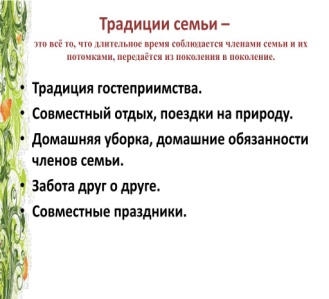 Слайд презентацииКартинка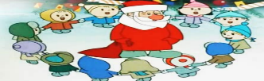 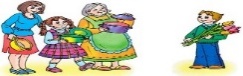 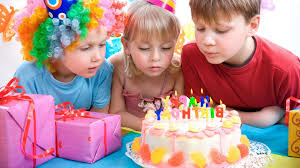 Учебник: "Моя семья" стр.31Слайд презентации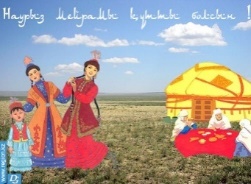 Рабочая тетрадь:Родословная, рабочий лист 18, с. 20. 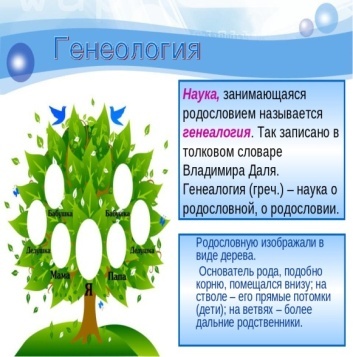 Физкультминутка: 1 минутаhttps://youtu.be/YmadQ1IhQ4sКритерии успехаУчащиеся ответили на все вопросы.      Учащиеся могут нарисовать свою семью. Более способные  могут написать свое имя, имена мамы, папы, бабушки, дедушки, брата, сестры и назвать на трех языках.Учащиеся ответили на все вопросы.      Учащиеся могут нарисовать свою семью. Более способные  могут написать свое имя, имена мамы, папы, бабушки, дедушки, брата, сестры и назвать на трех языках.Учащиеся ответили на все вопросы.      Учащиеся могут нарисовать свою семью. Более способные  могут написать свое имя, имена мамы, папы, бабушки, дедушки, брата, сестры и назвать на трех языках.Учащиеся ответили на все вопросы.      Учащиеся могут нарисовать свою семью. Более способные  могут написать свое имя, имена мамы, папы, бабушки, дедушки, брата, сестры и назвать на трех языках.Учащиеся ответили на все вопросы.      Учащиеся могут нарисовать свою семью. Более способные  могут написать свое имя, имена мамы, папы, бабушки, дедушки, брата, сестры и назвать на трех языках.Учащиеся ответили на все вопросы.      Учащиеся могут нарисовать свою семью. Более способные  могут написать свое имя, имена мамы, папы, бабушки, дедушки, брата, сестры и назвать на трех языках.Конец урокаИтог урока.                                                                    Рефлексия                                                     Прием «Корзина настроения»               Закончи фразу:                                                        Мне было интересно...                                                          Я  узнал...                                                                  Мне захотелось...                                                   Мне было трудно…                                                                           Я смог… Итог урока.                                                                    Рефлексия                                                     Прием «Корзина настроения»               Закончи фразу:                                                        Мне было интересно...                                                          Я  узнал...                                                                  Мне захотелось...                                                   Мне было трудно…                                                                           Я смог… Итог урока.                                                                    Рефлексия                                                     Прием «Корзина настроения»               Закончи фразу:                                                        Мне было интересно...                                                          Я  узнал...                                                                  Мне захотелось...                                                   Мне было трудно…                                                                           Я смог… Итог урока.                                                                    Рефлексия                                                     Прием «Корзина настроения»               Закончи фразу:                                                        Мне было интересно...                                                          Я  узнал...                                                                  Мне захотелось...                                                   Мне было трудно…                                                                           Я смог… Итог урока.                                                                    Рефлексия                                                     Прием «Корзина настроения»               Закончи фразу:                                                        Мне было интересно...                                                          Я  узнал...                                                                  Мне захотелось...                                                   Мне было трудно…                                                                           Я смог… Итог урока.                                                                    Рефлексия                                                     Прием «Корзина настроения»               Закончи фразу:                                                        Мне было интересно...                                                          Я  узнал...                                                                  Мне захотелось...                                                   Мне было трудно…                                                                           Я смог… Дифференциация – каким образом Вы планируете оказать больше поддержки? Какие задачи Вы планируете поставить перед более способными учащимися?Дифференциация – каким образом Вы планируете оказать больше поддержки? Какие задачи Вы планируете поставить перед более способными учащимися?Дифференциация – каким образом Вы планируете оказать больше поддержки? Какие задачи Вы планируете поставить перед более способными учащимися?Оценивание – как Вы планируете проверить уровень усвоения материала учащимися?Оценивание – как Вы планируете проверить уровень усвоения материала учащимися?Здоровье и соблюдение техники безопасности

Здоровье и соблюдение техники безопасности

Здоровье и соблюдение техники безопасности

ДО (Г) – Стартер "Собери и разгадай"Разноуровневые  заданияДО (П) Проблемный вопрос.    А что такое "семья"?  Диалог и  оказание поддержкиДО (Г) – Стартер "Собери и разгадай"Разноуровневые  заданияДО (П) Проблемный вопрос.    А что такое "семья"?  Диалог и  оказание поддержкиДО (Г) – Стартер "Собери и разгадай"Разноуровневые  заданияДО (П) Проблемный вопрос.    А что такое "семья"?  Диалог и  оказание поддержкиКО (И)  Составить рассказ о семейном празднике.ФО «Похвала»                ФО "Словесная похвала"ФО "Аплодисменты" ФО «Лайк»                    ФО «Дорожка успеха»                    ФО «Улыбка»Учащиеся узнали:Что такое "семья".Что такое традиция.Что такое "родословная".Учащиеся научились:определять свое место в системе родственных связей относительно других членов семьи. (К) Игра « Кто кому кто?»            КО (И)  Составить рассказ о семейном празднике.ФО «Похвала»                ФО "Словесная похвала"ФО "Аплодисменты" ФО «Лайк»                    ФО «Дорожка успеха»                    ФО «Улыбка»Учащиеся узнали:Что такое "семья".Что такое традиция.Что такое "родословная".Учащиеся научились:определять свое место в системе родственных связей относительно других членов семьи. (К) Игра « Кто кому кто?»            Физминутка «Семейная зарядка»Осенью, весною,
Летом и зимой.
Мы во двор выходим
Дружною семьёй.
Встанем в круг, и по порядку
Каждый делает зарядку.
Мама руки поднимает.
Папа бодро приседает.
Повороты вправо-влево
Делает мой братик Сева.
А я сам бегу трусцой
И качаю головой.Дети выполняют соответствующие движения. Пальчиковая гимнастикаЭтот пальчик – дедушка,                              Этот пальчик – бабушка,                              Этот пальчик – папа,                                      Этот пальчик – мама,                                   Этот пальчик – я.                                                Вместе дружная семья.Физминутка «Семейная зарядка»Осенью, весною,
Летом и зимой.
Мы во двор выходим
Дружною семьёй.
Встанем в круг, и по порядку
Каждый делает зарядку.
Мама руки поднимает.
Папа бодро приседает.
Повороты вправо-влево
Делает мой братик Сева.
А я сам бегу трусцой
И качаю головой.Дети выполняют соответствующие движения. Пальчиковая гимнастикаЭтот пальчик – дедушка,                              Этот пальчик – бабушка,                              Этот пальчик – папа,                                      Этот пальчик – мама,                                   Этот пальчик – я.                                                Вместе дружная семья.Физминутка «Семейная зарядка»Осенью, весною,
Летом и зимой.
Мы во двор выходим
Дружною семьёй.
Встанем в круг, и по порядку
Каждый делает зарядку.
Мама руки поднимает.
Папа бодро приседает.
Повороты вправо-влево
Делает мой братик Сева.
А я сам бегу трусцой
И качаю головой.Дети выполняют соответствующие движения. Пальчиковая гимнастикаЭтот пальчик – дедушка,                              Этот пальчик – бабушка,                              Этот пальчик – папа,                                      Этот пальчик – мама,                                   Этот пальчик – я.                                                Вместе дружная семья.